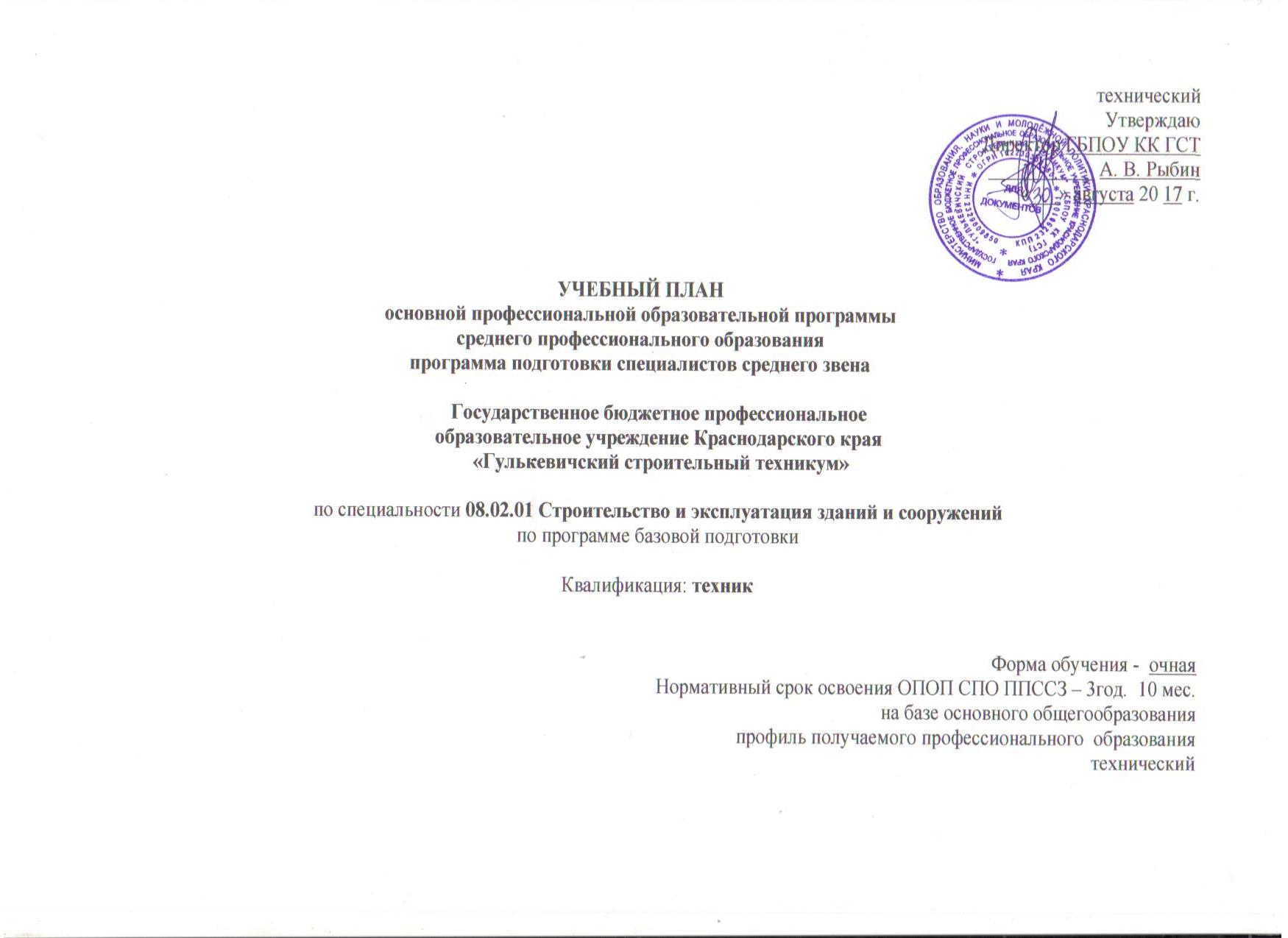 План учебного процесса по специальности 08.02.01  Строительство и эксплуатация зданий и сооружений                                  на 2014-2018 учебный годПлан учебного процесса по специальности 08.02.01  Строительство и эксплуатация зданий и сооружений                                  на 2014-2018 учебный годПлан учебного процесса по специальности 08.02.01  Строительство и эксплуатация зданий и сооружений                                  на 2014-2018 учебный годПлан учебного процесса по специальности 08.02.01  Строительство и эксплуатация зданий и сооружений                                  на 2014-2018 учебный годПлан учебного процесса по специальности 08.02.01  Строительство и эксплуатация зданий и сооружений                                  на 2014-2018 учебный годПлан учебного процесса по специальности 08.02.01  Строительство и эксплуатация зданий и сооружений                                  на 2014-2018 учебный годПлан учебного процесса по специальности 08.02.01  Строительство и эксплуатация зданий и сооружений                                  на 2014-2018 учебный годПлан учебного процесса по специальности 08.02.01  Строительство и эксплуатация зданий и сооружений                                  на 2014-2018 учебный годПлан учебного процесса по специальности 08.02.01  Строительство и эксплуатация зданий и сооружений                                  на 2014-2018 учебный годПлан учебного процесса по специальности 08.02.01  Строительство и эксплуатация зданий и сооружений                                  на 2014-2018 учебный годПлан учебного процесса по специальности 08.02.01  Строительство и эксплуатация зданий и сооружений                                  на 2014-2018 учебный годПлан учебного процесса по специальности 08.02.01  Строительство и эксплуатация зданий и сооружений                                  на 2014-2018 учебный годПлан учебного процесса по специальности 08.02.01  Строительство и эксплуатация зданий и сооружений                                  на 2014-2018 учебный годПлан учебного процесса по специальности 08.02.01  Строительство и эксплуатация зданий и сооружений                                  на 2014-2018 учебный годПлан учебного процесса по специальности 08.02.01  Строительство и эксплуатация зданий и сооружений                                  на 2014-2018 учебный годПлан учебного процесса по специальности 08.02.01  Строительство и эксплуатация зданий и сооружений                                  на 2014-2018 учебный годПлан учебного процесса по специальности 08.02.01  Строительство и эксплуатация зданий и сооружений                                  на 2014-2018 учебный годПлан учебного процесса по специальности 08.02.01  Строительство и эксплуатация зданий и сооружений                                  на 2014-2018 учебный годПлан учебного процесса по специальности 08.02.01  Строительство и эксплуатация зданий и сооружений                                  на 2014-2018 учебный годПлан учебного процесса по специальности 08.02.01  Строительство и эксплуатация зданий и сооружений                                  на 2014-2018 учебный годПлан учебного процесса по специальности 08.02.01  Строительство и эксплуатация зданий и сооружений                                  на 2014-2018 учебный годПлан учебного процесса по специальности 08.02.01  Строительство и эксплуатация зданий и сооружений                                  на 2014-2018 учебный годПлан учебного процесса по специальности 08.02.01  Строительство и эксплуатация зданий и сооружений                                  на 2014-2018 учебный годПлан учебного процесса по специальности 08.02.01  Строительство и эксплуатация зданий и сооружений                                  на 2014-2018 учебный годПлан учебного процесса по специальности 08.02.01  Строительство и эксплуатация зданий и сооружений                                  на 2014-2018 учебный годПлан учебного процесса по специальности 08.02.01  Строительство и эксплуатация зданий и сооружений                                  на 2014-2018 учебный годПлан учебного процесса по специальности 08.02.01  Строительство и эксплуатация зданий и сооружений                                  на 2014-2018 учебный годПлан учебного процесса по специальности 08.02.01  Строительство и эксплуатация зданий и сооружений                                  на 2014-2018 учебный годПлан учебного процесса по специальности 08.02.01  Строительство и эксплуатация зданий и сооружений                                  на 2014-2018 учебный годПлан учебного процесса по специальности 08.02.01  Строительство и эксплуатация зданий и сооружений                                  на 2014-2018 учебный годПлан учебного процесса по специальности 08.02.01  Строительство и эксплуатация зданий и сооружений                                  на 2014-2018 учебный годПлан учебного процесса по специальности 08.02.01  Строительство и эксплуатация зданий и сооружений                                  на 2014-2018 учебный годИндексНаименование циклов, дисциплин, профессиональных модулей, МДК, практикФормы промежуточной аттестацииУчебная нагрузка обучающихся (час.)Учебная нагрузка обучающихся (час.)Учебная нагрузка обучающихся (час.)Учебная нагрузка обучающихся (час.)Учебная нагрузка обучающихся (час.)Распределение обязательной нагрузки по курсам и семестрам (час. в семестр)Распределение обязательной нагрузки по курсам и семестрам (час. в семестр)Распределение обязательной нагрузки по курсам и семестрам (час. в семестр)Распределение обязательной нагрузки по курсам и семестрам (час. в семестр)Распределение обязательной нагрузки по курсам и семестрам (час. в семестр)Распределение обязательной нагрузки по курсам и семестрам (час. в семестр)Распределение обязательной нагрузки по курсам и семестрам (час. в семестр)Распределение обязательной нагрузки по курсам и семестрам (час. в семестр)ИндексНаименование циклов, дисциплин, профессиональных модулей, МДК, практикФормы промежуточной аттестациимаксимальнаяСамостоятельная учебнпя  работыОбязательная аудиторнаяОбязательная аудиторнаяОбязательная аудиторнаяI курсI курсII курсII курсIII курсIII курсIV курсIV курсИндексНаименование циклов, дисциплин, профессиональных модулей, МДК, практикФормы промежуточной аттестациимаксимальнаяСамостоятельная учебнпя  работыВсего занятийв т.ч.в т.ч.I курсI курсII курсII курсIII курсIII курсIV курсIV курсИндексНаименование циклов, дисциплин, профессиональных модулей, МДК, практикФормы промежуточной аттестациимаксимальнаяСамостоятельная учебнпя  работыВсего занятийлаб. и прак. занятий, вкл. семинарыкурсовых работ(проектов)1сем 16нед2сем. 16нед3сем. 16нед4сем 22нед5сем. 14нед6сем 18нед7сем 10нед8сем 11нед12345678910111213141516О.00Общеобразовательный цикл0з/8дз/3э210670214043780472540318740000ОДб.00Базовые дисциплины0з/7дз/1э1274424850245035336162740000ОДб.01Русский язык  -,Э,-,-,-,-,-,-1173978003246000000ОДб.02Литература -,-,-,ДЗ,-,-,-,-1755811700323216370000ОДб.03Иностранный язык -,ДЗ,-,-,-,-,-,-11739787803246000000ОДб.04История -,ДЗ,-,-,-,-,-17659117003285000000ОДб.05Обществознание(вкл. экономику и право) -,-,-,ДЗ,-,-,-,-1755811700323216370000ОДб.06Химия -,-,ДЗ,-,-,-,-,-117397818032163000000ОДб.07Биология ДЗ,-,-,-,-,-,-,-1173978140780000000ОДб.08Физическая культура З,ДЗ,-,-,-,-,-,-1755811710905166000000ОДб.09ОБЖ -,ДЗ,-,-,-,-,-,-10535702603238000000ОДп.00Профильные дисциплины0з/1дз/2э832423554133011917925600000ОДп.010Математика -,-,Э,-,-,-,-,-4351452904505511512000000ОДп.011Информатика и ИКТ -,-,ДЗ,-,-,-,-,-143489560032323100000ОДп.012Физика -,-,Э,-,-,-,-,-25485169280323210500000ОГСЭ.00Общий гуманитарный и социально - экономический цикл0з/6дз/0э7862625243540036112144104724016ОГСЭ.01Основы философии -,-,-,-,ДЗ,-,-,-72244800000048000ОГСЭ.02История -,-,ДЗ,-,-,-,-,-72244880004800000ОГСЭ.03Иностранный язык -,-,-,-,-,ДЗ,-,ДЗ168016816800032442836208ОГСЭ.04Физическая культура -,-,з,з,з,з,з,ДЗ33616816816800032442836208ОГСЭ.05Русский язык и культура речи -,-,-,ДЗ,-,-,-,-842856100000560000ОГСЭ. 06Основы бюджетной грамотности -,ДЗ,-,-,-,-,-,-54183600036000000ЕН.00Математический и общий естественнонаучный цикл0з/1дз/1э168561126600001120000ЕН.01Математика -,-,-,ДЗ,-,-,-,-842856280000560000ЕН.02Информатика -,-,-,Э,-,-,-,-842856380000560000П.00Профессиональный цикл0з/22дз/11Э/5Э(к)44461194325291360104252146498472792536452ОП.00Общепрофессиональные дисциплины0з/4дз/5э1080360720298036014623865750160ОП.01Инжинерная графика -,-,-,ДЗ,-,-,-,-210701407000058820000ОП.02Техническая механика -,-,-,Э,-,-,-,-204681365000056800000ОП.03Основы электротехники -,-,-,-,Э,-,-,-973265200000065000ОП.04Основы геодезии -,-,-,ДЗ,-,-,-,-602040140000400000ОП.05Информационные технологии в профессиональной деятельности -,-,-,-,-,ДЗ,-,-1123775400000007500ОП.06Экономика организации -,-,-,-,-,-,-,ДЗ173581155600000000115ОП.07Безопасность жизнедеятельности -,-,-,ДЗ,-,-,-,-10234682200032360000ОП.08Охрана труда Э,-,-,-,-,-,-,-54183680360000000ОП.09Основы менеджмента и предпринимательской деятельности -,-,-,-,-,-,-,ДЗ682345180000000045ПМ.00Профессиональные модули0з/17дз/6Э/5э(к)3366834253263560682520260407717536292ПМ.01Участие в проектировании зданий и сооруженийЭ(к)153940511343356000026040746700МДК.01.01Проектировавние зданий и сооружений -,-,-,-,-,Э,-,-885295590253300002243353100МДК.01.02Проект производства работ -,-,-,-,-,ДЗ,-,-33011022082300000022000УП.01Учебная практика -,-,-,-,-,ДЗ,-,-14401440000036723600ПП.01Производственная практика (по профилю специальности) -,-,-,-,-,ДЗ,-,-1800180000000018000ПМ.02Выполнение технологических процессов при строительстве, эксплуатации и реконструкции строительных объектовЭ(к)6691754941440000002502440МДК.02.01Организация технологических процессов при строительстве, эксплуатации и реконструкции строительных объектов -,-,-,-,-,-,Э,-414138276112000000250260МДК.02.02Учёт и контроль технологических процессов -,-,-,-,-,-,ДЗ,-1113774320000000740УП.02Учебная практика -,-,-,-,-,-,ДЗ,-3603600000000360ПП.02Производственная практика (по профилю специальности) -,-,-,-,-,-,ДЗ,-1080108000000001080ПМ.03Организация деятельности структурных подразделений при выполнении строительно - монтажных работ, эксплуатации и реконструкции зданий и сооруженийЭ(к)234541805400000001800МДК.03.01Управление деятельности структурных подразделений при выполнении строительно - монтажных работ, эксплуатации и реконструкции зданий и сооружений -,-,-,-,-,-,Э,-162541085400000001080УП.03Учебная практика -,-,-,-,-,-,ДЗ,-3603600000000360ПП.03Производственная практика (по профилю специальности) -,-,-,-,-,-,ДЗ,-3603600000000360ПМ.04Организация видов работ при эксплуатации и реконструкции зданий и сооружений Э(к)5701664041280000000112292МДК.04.01Эксплуатация зданий -,-,-,-,-,-,-,Э2618717476000000011262МДК.04.02Реконструкция зданий -,-,-,-,-,-,-,Э237791585200000000158УП.04Учебная практика -,-,-,-,-,-,-,ДЗ3603600000000036ПП.04Производственная практика (по профилю специальности) -,-,-,-,-,-,-,ДЗ3603600000000036ПМ.05Выполнение работ по  профессии "Штукатур"Э(к)3543432034068252000000МДК.05.01Технология штукатурных работ Э,-,-,-,-,-,-,-1023468340680000000УП.05Учебная практика -,ДЗ,-,-,-,-,-,-1440144000144000000ПП.05Производственная практика -,ДЗ,-,-,-,-,-,-1080108000108000000ВсегоВсего2з/36дз/15э/5Э(к)750622145292171160612864612864612864612468ПДППреддипломная практика4ГИАГосударственная итоговая аттестация6     Консультации из расчета 4 часа на одного обучающегося на каждый учебный год.                                    Государственная (итоговая) аттестация                                                                                                                         1. Программа базовой подготовки                                                                                                                         1.1Выпускная квалификационная работа в форме:                                                                                    Дипломного проекта.                                                                                                                                 Выполнение дипломного проекта с 21.05.18  по 24.06.18 (всего 5 нед.)                                                                                                                                             Защита дипломного проекта с 25.06.18 по 01.07.18 (всего 1 нед)                       Консультации из расчета 4 часа на одного обучающегося на каждый учебный год.                                    Государственная (итоговая) аттестация                                                                                                                         1. Программа базовой подготовки                                                                                                                         1.1Выпускная квалификационная работа в форме:                                                                                    Дипломного проекта.                                                                                                                                 Выполнение дипломного проекта с 21.05.18  по 24.06.18 (всего 5 нед.)                                                                                                                                             Защита дипломного проекта с 25.06.18 по 01.07.18 (всего 1 нед)                       Консультации из расчета 4 часа на одного обучающегося на каждый учебный год.                                    Государственная (итоговая) аттестация                                                                                                                         1. Программа базовой подготовки                                                                                                                         1.1Выпускная квалификационная работа в форме:                                                                                    Дипломного проекта.                                                                                                                                 Выполнение дипломного проекта с 21.05.18  по 24.06.18 (всего 5 нед.)                                                                                                                                             Защита дипломного проекта с 25.06.18 по 01.07.18 (всего 1 нед)                       Консультации из расчета 4 часа на одного обучающегося на каждый учебный год.                                    Государственная (итоговая) аттестация                                                                                                                         1. Программа базовой подготовки                                                                                                                         1.1Выпускная квалификационная работа в форме:                                                                                    Дипломного проекта.                                                                                                                                 Выполнение дипломного проекта с 21.05.18  по 24.06.18 (всего 5 нед.)                                                                                                                                             Защита дипломного проекта с 25.06.18 по 01.07.18 (всего 1 нед)                       Консультации из расчета 4 часа на одного обучающегося на каждый учебный год.                                    Государственная (итоговая) аттестация                                                                                                                         1. Программа базовой подготовки                                                                                                                         1.1Выпускная квалификационная работа в форме:                                                                                    Дипломного проекта.                                                                                                                                 Выполнение дипломного проекта с 21.05.18  по 24.06.18 (всего 5 нед.)                                                                                                                                             Защита дипломного проекта с 25.06.18 по 01.07.18 (всего 1 нед)                  Всегодисциплин и МДКдисциплин и МДК576576576792504648360396     Консультации из расчета 4 часа на одного обучающегося на каждый учебный год.                                    Государственная (итоговая) аттестация                                                                                                                         1. Программа базовой подготовки                                                                                                                         1.1Выпускная квалификационная работа в форме:                                                                                    Дипломного проекта.                                                                                                                                 Выполнение дипломного проекта с 21.05.18  по 24.06.18 (всего 5 нед.)                                                                                                                                             Защита дипломного проекта с 25.06.18 по 01.07.18 (всего 1 нед)                       Консультации из расчета 4 часа на одного обучающегося на каждый учебный год.                                    Государственная (итоговая) аттестация                                                                                                                         1. Программа базовой подготовки                                                                                                                         1.1Выпускная квалификационная работа в форме:                                                                                    Дипломного проекта.                                                                                                                                 Выполнение дипломного проекта с 21.05.18  по 24.06.18 (всего 5 нед.)                                                                                                                                             Защита дипломного проекта с 25.06.18 по 01.07.18 (всего 1 нед)                       Консультации из расчета 4 часа на одного обучающегося на каждый учебный год.                                    Государственная (итоговая) аттестация                                                                                                                         1. Программа базовой подготовки                                                                                                                         1.1Выпускная квалификационная работа в форме:                                                                                    Дипломного проекта.                                                                                                                                 Выполнение дипломного проекта с 21.05.18  по 24.06.18 (всего 5 нед.)                                                                                                                                             Защита дипломного проекта с 25.06.18 по 01.07.18 (всего 1 нед)                       Консультации из расчета 4 часа на одного обучающегося на каждый учебный год.                                    Государственная (итоговая) аттестация                                                                                                                         1. Программа базовой подготовки                                                                                                                         1.1Выпускная квалификационная работа в форме:                                                                                    Дипломного проекта.                                                                                                                                 Выполнение дипломного проекта с 21.05.18  по 24.06.18 (всего 5 нед.)                                                                                                                                             Защита дипломного проекта с 25.06.18 по 01.07.18 (всего 1 нед)                       Консультации из расчета 4 часа на одного обучающегося на каждый учебный год.                                    Государственная (итоговая) аттестация                                                                                                                         1. Программа базовой подготовки                                                                                                                         1.1Выпускная квалификационная работа в форме:                                                                                    Дипломного проекта.                                                                                                                                 Выполнение дипломного проекта с 21.05.18  по 24.06.18 (всего 5 нед.)                                                                                                                                             Защита дипломного проекта с 25.06.18 по 01.07.18 (всего 1 нед)                  Всегоучебной практикиучебной практики0144036721083636     Консультации из расчета 4 часа на одного обучающегося на каждый учебный год.                                    Государственная (итоговая) аттестация                                                                                                                         1. Программа базовой подготовки                                                                                                                         1.1Выпускная квалификационная работа в форме:                                                                                    Дипломного проекта.                                                                                                                                 Выполнение дипломного проекта с 21.05.18  по 24.06.18 (всего 5 нед.)                                                                                                                                             Защита дипломного проекта с 25.06.18 по 01.07.18 (всего 1 нед)                       Консультации из расчета 4 часа на одного обучающегося на каждый учебный год.                                    Государственная (итоговая) аттестация                                                                                                                         1. Программа базовой подготовки                                                                                                                         1.1Выпускная квалификационная работа в форме:                                                                                    Дипломного проекта.                                                                                                                                 Выполнение дипломного проекта с 21.05.18  по 24.06.18 (всего 5 нед.)                                                                                                                                             Защита дипломного проекта с 25.06.18 по 01.07.18 (всего 1 нед)                       Консультации из расчета 4 часа на одного обучающегося на каждый учебный год.                                    Государственная (итоговая) аттестация                                                                                                                         1. Программа базовой подготовки                                                                                                                         1.1Выпускная квалификационная работа в форме:                                                                                    Дипломного проекта.                                                                                                                                 Выполнение дипломного проекта с 21.05.18  по 24.06.18 (всего 5 нед.)                                                                                                                                             Защита дипломного проекта с 25.06.18 по 01.07.18 (всего 1 нед)                       Консультации из расчета 4 часа на одного обучающегося на каждый учебный год.                                    Государственная (итоговая) аттестация                                                                                                                         1. Программа базовой подготовки                                                                                                                         1.1Выпускная квалификационная работа в форме:                                                                                    Дипломного проекта.                                                                                                                                 Выполнение дипломного проекта с 21.05.18  по 24.06.18 (всего 5 нед.)                                                                                                                                             Защита дипломного проекта с 25.06.18 по 01.07.18 (всего 1 нед)                       Консультации из расчета 4 часа на одного обучающегося на каждый учебный год.                                    Государственная (итоговая) аттестация                                                                                                                         1. Программа базовой подготовки                                                                                                                         1.1Выпускная квалификационная работа в форме:                                                                                    Дипломного проекта.                                                                                                                                 Выполнение дипломного проекта с 21.05.18  по 24.06.18 (всего 5 нед.)                                                                                                                                             Защита дипломного проекта с 25.06.18 по 01.07.18 (всего 1 нед)                  Всегопроизводст. практикипроизводст. практики010800010814436     Консультации из расчета 4 часа на одного обучающегося на каждый учебный год.                                    Государственная (итоговая) аттестация                                                                                                                         1. Программа базовой подготовки                                                                                                                         1.1Выпускная квалификационная работа в форме:                                                                                    Дипломного проекта.                                                                                                                                 Выполнение дипломного проекта с 21.05.18  по 24.06.18 (всего 5 нед.)                                                                                                                                             Защита дипломного проекта с 25.06.18 по 01.07.18 (всего 1 нед)                       Консультации из расчета 4 часа на одного обучающегося на каждый учебный год.                                    Государственная (итоговая) аттестация                                                                                                                         1. Программа базовой подготовки                                                                                                                         1.1Выпускная квалификационная работа в форме:                                                                                    Дипломного проекта.                                                                                                                                 Выполнение дипломного проекта с 21.05.18  по 24.06.18 (всего 5 нед.)                                                                                                                                             Защита дипломного проекта с 25.06.18 по 01.07.18 (всего 1 нед)                       Консультации из расчета 4 часа на одного обучающегося на каждый учебный год.                                    Государственная (итоговая) аттестация                                                                                                                         1. Программа базовой подготовки                                                                                                                         1.1Выпускная квалификационная работа в форме:                                                                                    Дипломного проекта.                                                                                                                                 Выполнение дипломного проекта с 21.05.18  по 24.06.18 (всего 5 нед.)                                                                                                                                             Защита дипломного проекта с 25.06.18 по 01.07.18 (всего 1 нед)                       Консультации из расчета 4 часа на одного обучающегося на каждый учебный год.                                    Государственная (итоговая) аттестация                                                                                                                         1. Программа базовой подготовки                                                                                                                         1.1Выпускная квалификационная работа в форме:                                                                                    Дипломного проекта.                                                                                                                                 Выполнение дипломного проекта с 21.05.18  по 24.06.18 (всего 5 нед.)                                                                                                                                             Защита дипломного проекта с 25.06.18 по 01.07.18 (всего 1 нед)                       Консультации из расчета 4 часа на одного обучающегося на каждый учебный год.                                    Государственная (итоговая) аттестация                                                                                                                         1. Программа базовой подготовки                                                                                                                         1.1Выпускная квалификационная работа в форме:                                                                                    Дипломного проекта.                                                                                                                                 Выполнение дипломного проекта с 21.05.18  по 24.06.18 (всего 5 нед.)                                                                                                                                             Защита дипломного проекта с 25.06.18 по 01.07.18 (всего 1 нед)                  Всегоэкзаменов (в т.ч.Э(к))экзаменов (в т.ч.Э(к))21(1)2211(1)2(2)2(1)     Консультации из расчета 4 часа на одного обучающегося на каждый учебный год.                                    Государственная (итоговая) аттестация                                                                                                                         1. Программа базовой подготовки                                                                                                                         1.1Выпускная квалификационная работа в форме:                                                                                    Дипломного проекта.                                                                                                                                 Выполнение дипломного проекта с 21.05.18  по 24.06.18 (всего 5 нед.)                                                                                                                                             Защита дипломного проекта с 25.06.18 по 01.07.18 (всего 1 нед)                       Консультации из расчета 4 часа на одного обучающегося на каждый учебный год.                                    Государственная (итоговая) аттестация                                                                                                                         1. Программа базовой подготовки                                                                                                                         1.1Выпускная квалификационная работа в форме:                                                                                    Дипломного проекта.                                                                                                                                 Выполнение дипломного проекта с 21.05.18  по 24.06.18 (всего 5 нед.)                                                                                                                                             Защита дипломного проекта с 25.06.18 по 01.07.18 (всего 1 нед)                       Консультации из расчета 4 часа на одного обучающегося на каждый учебный год.                                    Государственная (итоговая) аттестация                                                                                                                         1. Программа базовой подготовки                                                                                                                         1.1Выпускная квалификационная работа в форме:                                                                                    Дипломного проекта.                                                                                                                                 Выполнение дипломного проекта с 21.05.18  по 24.06.18 (всего 5 нед.)                                                                                                                                             Защита дипломного проекта с 25.06.18 по 01.07.18 (всего 1 нед)                       Консультации из расчета 4 часа на одного обучающегося на каждый учебный год.                                    Государственная (итоговая) аттестация                                                                                                                         1. Программа базовой подготовки                                                                                                                         1.1Выпускная квалификационная работа в форме:                                                                                    Дипломного проекта.                                                                                                                                 Выполнение дипломного проекта с 21.05.18  по 24.06.18 (всего 5 нед.)                                                                                                                                             Защита дипломного проекта с 25.06.18 по 01.07.18 (всего 1 нед)                       Консультации из расчета 4 часа на одного обучающегося на каждый учебный год.                                    Государственная (итоговая) аттестация                                                                                                                         1. Программа базовой подготовки                                                                                                                         1.1Выпускная квалификационная работа в форме:                                                                                    Дипломного проекта.                                                                                                                                 Выполнение дипломного проекта с 21.05.18  по 24.06.18 (всего 5 нед.)                                                                                                                                             Защита дипломного проекта с 25.06.18 по 01.07.18 (всего 1 нед)                  Всегодифф.зачет.дифф.зачет.16462555     Консультации из расчета 4 часа на одного обучающегося на каждый учебный год.                                    Государственная (итоговая) аттестация                                                                                                                         1. Программа базовой подготовки                                                                                                                         1.1Выпускная квалификационная работа в форме:                                                                                    Дипломного проекта.                                                                                                                                 Выполнение дипломного проекта с 21.05.18  по 24.06.18 (всего 5 нед.)                                                                                                                                             Защита дипломного проекта с 25.06.18 по 01.07.18 (всего 1 нед)                       Консультации из расчета 4 часа на одного обучающегося на каждый учебный год.                                    Государственная (итоговая) аттестация                                                                                                                         1. Программа базовой подготовки                                                                                                                         1.1Выпускная квалификационная работа в форме:                                                                                    Дипломного проекта.                                                                                                                                 Выполнение дипломного проекта с 21.05.18  по 24.06.18 (всего 5 нед.)                                                                                                                                             Защита дипломного проекта с 25.06.18 по 01.07.18 (всего 1 нед)                       Консультации из расчета 4 часа на одного обучающегося на каждый учебный год.                                    Государственная (итоговая) аттестация                                                                                                                         1. Программа базовой подготовки                                                                                                                         1.1Выпускная квалификационная работа в форме:                                                                                    Дипломного проекта.                                                                                                                                 Выполнение дипломного проекта с 21.05.18  по 24.06.18 (всего 5 нед.)                                                                                                                                             Защита дипломного проекта с 25.06.18 по 01.07.18 (всего 1 нед)                       Консультации из расчета 4 часа на одного обучающегося на каждый учебный год.                                    Государственная (итоговая) аттестация                                                                                                                         1. Программа базовой подготовки                                                                                                                         1.1Выпускная квалификационная работа в форме:                                                                                    Дипломного проекта.                                                                                                                                 Выполнение дипломного проекта с 21.05.18  по 24.06.18 (всего 5 нед.)                                                                                                                                             Защита дипломного проекта с 25.06.18 по 01.07.18 (всего 1 нед)                       Консультации из расчета 4 часа на одного обучающегося на каждый учебный год.                                    Государственная (итоговая) аттестация                                                                                                                         1. Программа базовой подготовки                                                                                                                         1.1Выпускная квалификационная работа в форме:                                                                                    Дипломного проекта.                                                                                                                                 Выполнение дипломного проекта с 21.05.18  по 24.06.18 (всего 5 нед.)                                                                                                                                             Защита дипломного проекта с 25.06.18 по 01.07.18 (всего 1 нед)                  Всегозачетовзачетов00001000